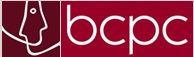 COURSE INFORMATION SHEET 2017/18HOW TO APPLY & INTERVIEW DATESPlease read the below information before submitting your application formGeneral Application Information:We operate a rolling admissions process for the Foundation Certificate, we therefore encourage you to apply as early as possible. Application fee; there is a processing/interview fee of £37, this is for all applications and is non-refundable. To be paid at the same time as making the application. References: two references need to be submitted before your interview date. A place being offered will depend on both references being received. References cannot be from a family member or your therapist. Following interview and offer of place, you will be required to pay a deposit for the course within two weeks. Throughout training you are required to be in personal counselling or psychotherapy, with a therapist from our approved list (a minimum of 35 hours per year), which will cost approximately £35-£50 an hour. Due to bank charges on international payments there is an additional £10 charge. For further information about the application process please see the application process document.Course Specific Information:Foundation CertificateInterview days for 2017: 2nd April 2017, 14th May 2017, 18th June 2017, 16th July 2017 & 2nd September 2017  Counselling Diploma Application deadline: 5th May 2017Interview day: Tuesday 6th June 2017External applications: for applicants who are not on the BCPC Foundation Certificate but hold an equivalence to the Foundation Certificate. Please see the website for entry requirements: http://www.bcpc.org.uk/training/diploma-entry-requirements/Internal applications: for applicants who are on the Foundation Certificate or who have completed the Foundation Certificate in the last 2 years. Please use the internal application form available in the members area or the online application form. One of the references required will be from your tutor on the Foundation Certificate. Psychotherapy MA/Diploma Application deadline: 5th May 2017Interview day: Wednesday 7th June 2017External applications: for applicants who are not on the BCPC Foundation Certificate but hold an equivalence to the Foundation Certificate. Please see the website for entry requirements: http://www.bcpc.org.uk/training/diploma-entry-requirements/ Applicants for MA Module 1 must have completed a course equivalent to the BCPC Counselling Diploma and be prepared to meet the APL/APEL requirements, which include writing an essay (as above).Internal applications: for applicants who are on the Foundation Certificate or who have completed the Foundation Certificate in the last 2 years. Please use the internal application form available in the members area or the online application form. One of the references required will be from your tutor on the Foundation CertificateCOURSE DATES 2017/2018 Half TermsTerm 1:  23 Oct – 29 Oct 2017   Term 2: 12 - 18 Feb 2018   Term 3: 28 May – 3 June 2018Listening Skills10 Wednesday evenings in Bath (6.30pm - 9:30pm): 18th April 2018 – 27th June 2018 (excluding 30st May – half term week)Foundation Certificate (all courses held in Bath)Counselling Diploma (all courses held in Bath)Psychotherapy MA/Diploma (all courses held in Bath)COURSE FEES 2017/2018DAY/TIMEWednesdays (2pm – 8pm)Thursdays (10am - 4.30pm)Fridays (10am - 4.30pm)Term 120 Sep - 6 Dec 21 Sep - 7 Dec 22 Sep - 08 DecTerm 210 Jan – 21 Mar11 Jan – 22 Mar12 Jan - 23 MarTerm 318 Apr - 11 Jul19 Apr - 12 Jul20 Apr - 13 JulDAY/TIMEYear 1: Mondays (10am - 5.30pm) Year 2: Tuesdays (10am – 5.30pm)Term 111 Sept – 4 Dec12 Sept – 5 DecTerm 28 Jan – 19 Mar9 Jan – 20 MarchTerm 316 Apr – 16 July 17 Apr – 17 JulyDAY/TIMEYear 1: Wednesdays 10am - 4.30pmModule 1: Thursdays10am - 4.30pmModules 2/3:  3 Saturdays 10am - 4pmRelational Process 13 Fridays10am - 4.30pm Body Process3 WeekendsModule 4: 18 Fridays10am - 4pmTerm 120 Sep to6 Dec 21 Sep to 7 Dec30 Sep 201715, 29 Sept, 13 Oct10, 24 Nov 08 Dec4/5, 18/19 Nov2/3 Dec22 Sep6, 20 Oct3, 17 Nov1 DecTerm 2 10 Jan to 21 Mar11 Jan to 22 Mar03 Feb 201819 Jan2 Feb2, 16 Mar12, 26 Jan9, 23 Feb9, 23 MarTerm 318 Apr to11 Jul19 Apr to5 Jul9 Jun 201820 Apr4, 18 May27 April 11, 25 May8, 22 June6 JulyFeesNotesListening Skills30 hour course£285No instalment optionFoundation CertificateCourse fees£2,990Instalment optionYou will need to budget for a minimum 35 hours therapy each year throughout the training (£35 to £50 a week)You will need to budget for a minimum 35 hours therapy each year throughout the training (£35 to £50 a week)You will need to budget for a minimum 35 hours therapy each year throughout the training (£35 to £50 a week)Counselling Diploma – commencing on or after 1/9/17Counselling Diploma – commencing on or after 1/9/17Counselling Diploma – commencing on or after 1/9/17Year 1£3,120Instalment optionYear 2£3,120Instalment optionYear 3 (submission stage) Note 1£60Annual Membership FeeNote 1 The approximate cost of Year 3 excluding therapy is £665, which covers: annual membership fee (£60), tutorial fees to support Diploma submission (average £220) and the Diploma submission fee (£385)You will need to budget for a minimum 35 hours counselling each year throughout the training (£35 to £45 a week) and private practice supervision from Term 2 of Year 2 onwards (£45 a fortnight)Note 1 The approximate cost of Year 3 excluding therapy is £665, which covers: annual membership fee (£60), tutorial fees to support Diploma submission (average £220) and the Diploma submission fee (£385)You will need to budget for a minimum 35 hours counselling each year throughout the training (£35 to £45 a week) and private practice supervision from Term 2 of Year 2 onwards (£45 a fortnight)Note 1 The approximate cost of Year 3 excluding therapy is £665, which covers: annual membership fee (£60), tutorial fees to support Diploma submission (average £220) and the Diploma submission fee (£385)You will need to budget for a minimum 35 hours counselling each year throughout the training (£35 to £45 a week) and private practice supervision from Term 2 of Year 2 onwards (£45 a fortnight)Psychotherapy MA – commencing on or after 1/9/17Psychotherapy MA – commencing on or after 1/9/17Psychotherapy MA – commencing on or after 1/9/17Year 1£3,120Instalment optionModule 1£3,130Instalment optionModule 2 £3,130Instalment optionModule 3£3,130Instalment optionModule 4£3,130Instalment optionPlease note that students who take a sabbatical will need to pay fees of £560 per year (includes £60 membership fee).You will also need to budget for: weekly psychotherapy throughout the training (£40 to £50 a week) as well as supervision from Module 1 onwards (£45 a fortnight) and in submission year for tutorials and reading fees (£45).Please note that students who take a sabbatical will need to pay fees of £560 per year (includes £60 membership fee).You will also need to budget for: weekly psychotherapy throughout the training (£40 to £50 a week) as well as supervision from Module 1 onwards (£45 a fortnight) and in submission year for tutorials and reading fees (£45).Please note that students who take a sabbatical will need to pay fees of £560 per year (includes £60 membership fee).You will also need to budget for: weekly psychotherapy throughout the training (£40 to £50 a week) as well as supervision from Module 1 onwards (£45 a fortnight) and in submission year for tutorials and reading fees (£45).Other feesOther feesOther feesApplication fee to enrol on any course£37Paid with application to courseFinal submission fee - Counselling£385Paid at time of submissionFinal submission fee - Psychotherapy£475Paid at time of submission. Membership fees need to be paid until submission to remain enrolledAdditional tutorials (per 50 minute tutorial)£45Paid as and when required, direct to tutorPsychotherapy Sabbatical Student fee£560Membership plus retention feeCounselling and Psychotherapy Submission year +1 £60BCPC membership to remain enrolled at BCPCLibrary Membership£10One off fee at start of course